ΑΝΑΚΟΙΝΩΣΗ/ΠΡΟΣΚΛΗΣΗ ΓΙΑ ΕΚΔΗΛΩΣΗ ΕΝΔΙΑΦΕΡΟΝΤΟΣ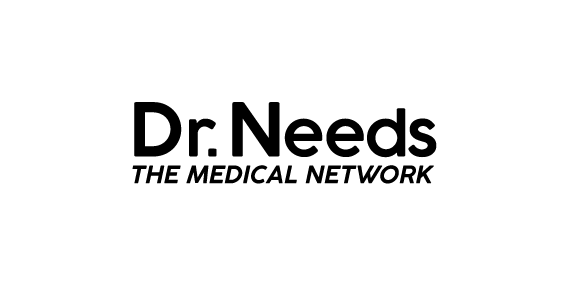 ΠΡΟΣ ΙΑΤΡΙΚΟΥΣ ΣΥΛΛΟΓΟΥΣ ΕΛΛΑΔΟΣΘα θέλαμε να σας ενημερώνουμε ότι η ιστοσελίδα μας με την ονομασία “DOCTOR NEEDS”, είναι μια διαδικτυακή πλατφόρμα που δημιουργήθηκε από μία ομάδα που δραστηριοποιείται στον χώρο της παροχής ιατρικών υπηρεσιών και απευθύνεται μόνο σε ιατρούς, για να καλύψει την άμεση πώληση και αγορά ιατρικών μηχανημάτων, αναλωσίμων και ιατρικού εξοπλισμού.Στην πλατφόρμα αυτή θα μπορεί Δωρεάν ο κάθε ιατρός να καταχωρήσει την αγγελία του, ανεβάζοντας φωτογραφίες, video και προδιαγραφές, του προς πώληση ιατρικού εξοπλισμού του, καινούργιου ή μεταχειρισμένου, εύκολα, γρήγορα και αξιόπιστα.Μέσα σε μια σύγχρονη και λειτουργική σελίδα το drneeds.gr θα σας κατευθύνει βήμα-βήμα για να δημοσιεύσετε την αγγελία σας ή να αναζητήσετε αυτό που ψάχνετε, εύκολα και γρήγορα.Παρακαλούμε  ενημερώστε τα  μέλη σας.  Ευχαριστούμε εκ των προτέρων Πανταζοπούλου ΔιονυσίαΤηλ. Επικοινωνίας: 6978285805E-mail : info@drneeds.grΚαλωσορίσατε στo www.drneeds.gr